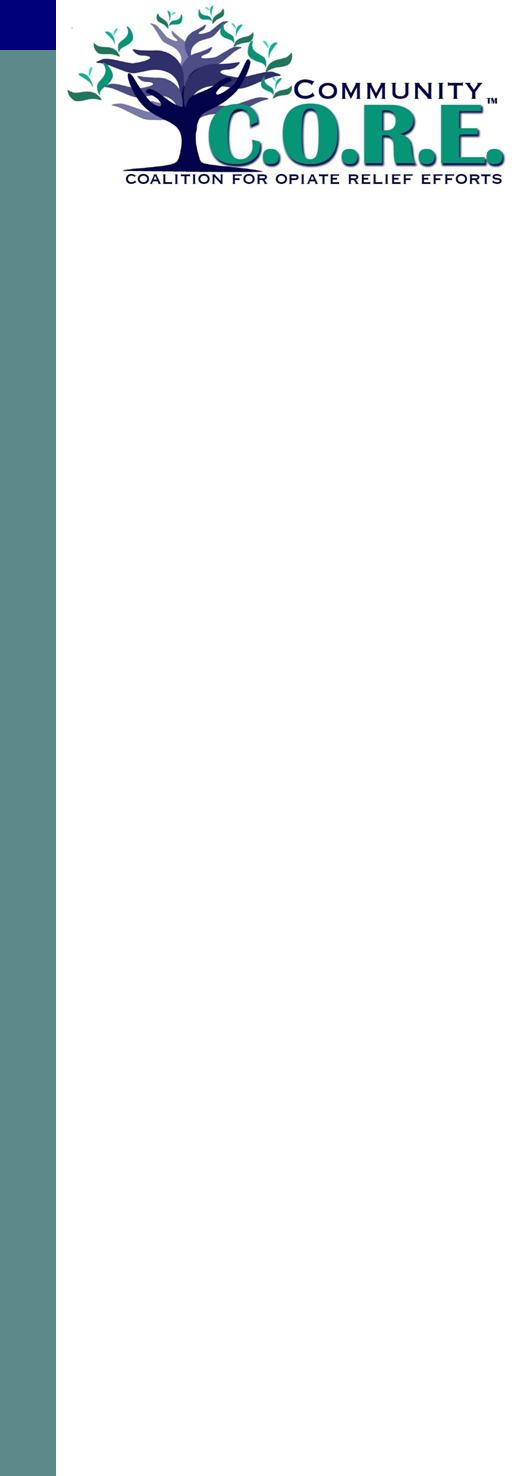 PREVENTION/EDUCATION                           MEETING MINUTES  December 12, 2018			Logan County Health DistrictAttendance: Tierani Priest/Bellefontaine Student; Deb Metzger/Indian Lake Schools; Cathy Summers/Logan County Health District; Stacey Logwood/MHDAS; Cecilia Yelton/CCI; LouAnn Abers/Logan County Health Department; Chelsey Holland/FCFC; Justin Bower/Logan County 4-H Extension Office; and Nell St. Clair/Concerned citizenIntroductions/welcome/ICEBREAKER Activity -  Relationship building/getting to know you, when I was 13 I wanted ___ for a gift. Approval of November meeting minutes: Motioned for approval by Cathy Summers, seconded by Deb Metzger, all in favor, motion approved.Old Business: CHOICES program update from Benjamin Logan: (Ceci)- Benjamin Logan’s 8th grade program was rescheduled due to weather cancelations. November 30th was successfully completed. Bellefontaine Elementary Health Day: On November 16th Bellefontaine Elementary hosted a health day for k-2 grade students. Corinne presented medication safety information to second grade students from the Generation RX program. THANK YOU Corrine for volunteering! Youth Gatekeeper Update: Tierani presented on her experience with using the Kognito Friend to Friend curriculum. She kept detailed notes on the step by step instructions and provided feedback for Logwood to use in the prevention services grid. Tierani volunteered to meet with Julie Kurtz to discuss the Kognito web-based education opportunity for 8th graders at Bellefontaine and report back to team. Tierani has been connected with Karey Thompson, Suicide Coalition’s Chair Person. At this time policies and procedures need to be put in place to support youth gatekeepers in order to proceed. The group discussed the lack of consistent procedures on what steps need to be taken for students who are at risk for self-harm and suicide across the county school districts. Consolidated Care employees have created a guidance tool for Champaign County schools. In Logan County Benjamin Logan is currently using the tool. New Business: Don’t Live in Denial Ohio: Stacey introduced the and aired the video to the group. To utilize these advertisements, the group must be willing to add Logan County’s information to the developer’s website and share the CORE logo. Once that occurs, the coalition can use the videos on CORE’s social media.  Committee approved of use of these advertisements and the agreement with developer. Life Skills Sustainability Workshop: Stacey and Ceci updated the group about a sustainability workshop they recently attended. The group discussed plans to create media messaging, interviews with students and implementing teachers, Champions of Change Award for implementing teachers and supporting administration, hosting a LST learning community for implementing teachers in Logan and Champaign Counties. Team members expressed interest in interviewing students and teachers. They also are interested in attending a LST training to learn more about the program. Ceci to let team know of upcoming training opportunities. Stacey to work on questions for interviews for social media spotlights. Search Institute presentations are to be presented to Camp Wilson employees and Bellefontaine City School’s student resource officers in January. Ceci will be leading this conversationStacey updated the group on prevention credentialing and invited Logan County Health District employees to become credentialed. The group discussed several new Logan county staff who will be working on credentialing. Youth Council: Stacey updated the group on the youth council reorganization, policy and procedure plans, and promoting Kogneto Friend to Friend. Ceci ask the group if they were interested in inviting juvenile court youth to attend the CORE meetings as volunteers/community service hours. Inviting those youth was approved by the group. Nest Meeting: January 16th at 3:30pm at Logan County Health District; Next Full CORE Meeting January 9th at 5pm at Union Station. 